 CURSO DE NIVELAMENTOFICHA DE INSCRIÇÃOPró–Reitoria de Ensino e GraduaçãoRua 7 de Setembro, 231 - Canarinho CEP 69306-530 / Boa Vista - RR - Brasil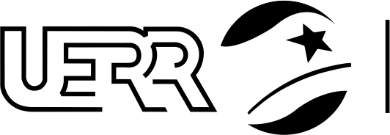 Fone: (95) 2121-0947/0915E-mail: proeg@uerr.edu.brwww.uerr.edu.brDISCIPLINA: [     ] Química Básica (Turno – vespertino/ aos sábados/ Campus Boa Vista)                        [    ] Matemática Elementar (Turno –matutino/aos sábados/ Campus Boa Vista)                        [    ]Inglês Instrumental (Turma 01: turno- vespertino/aos sábados/ Campus Boa Vista)[    ]Inglês Instrumental (Turma 02: turno- noturno/ às segundas-feiras/Campus de Excelência Aplicada à Educação)                        [    ] Português Instrumental (Turno –matutino/aos sábados/ Campus Boa Vista)                        DISCIPLINA: [     ] Química Básica (Turno – vespertino/ aos sábados/ Campus Boa Vista)                        [    ] Matemática Elementar (Turno –matutino/aos sábados/ Campus Boa Vista)                        [    ]Inglês Instrumental (Turma 01: turno- vespertino/aos sábados/ Campus Boa Vista)[    ]Inglês Instrumental (Turma 02: turno- noturno/ às segundas-feiras/Campus de Excelência Aplicada à Educação)                        [    ] Português Instrumental (Turno –matutino/aos sábados/ Campus Boa Vista)                        Nome (Sem abreviações):Nome (Sem abreviações):R.G.:Órgão Exp.:CPF: E-mail:Data de Nascimento: Nº telefone:Curso:                                                             Semestre:Curso:                                                             Semestre:Endereço:Endereço:Bairro:                                                                         Cidade:Bairro:                                                                         Cidade:Boa Vista-RR, _____ de __________________ de 2019.Obs.: O acadêmico pode fazer sua inscrição em mais de uma disciplina.Boa Vista-RR, _____ de __________________ de 2019.Obs.: O acadêmico pode fazer sua inscrição em mais de uma disciplina.